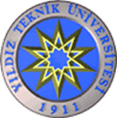 KİMYA METALURJİ FAKÜLTESİKİMYA MÜHENDİSLİĞİ BÖLÜMÜKMD 308-A SÜPERKRİTİK AKIŞKANTEKNOLOJİLERİ VE KRİSTALİZASYON LABORATUVARI GAZ KROMATOGRAFİSİ CİHAZI CİHAZI KULLANIM TALİMATI Doküman NoTL-351KİMYA METALURJİ FAKÜLTESİKİMYA MÜHENDİSLİĞİ BÖLÜMÜKMD 308-A SÜPERKRİTİK AKIŞKANTEKNOLOJİLERİ VE KRİSTALİZASYON LABORATUVARI GAZ KROMATOGRAFİSİ CİHAZI CİHAZI KULLANIM TALİMATI İlk Yayın Tarihi16.11.2021KİMYA METALURJİ FAKÜLTESİKİMYA MÜHENDİSLİĞİ BÖLÜMÜKMD 308-A SÜPERKRİTİK AKIŞKANTEKNOLOJİLERİ VE KRİSTALİZASYON LABORATUVARI GAZ KROMATOGRAFİSİ CİHAZI CİHAZI KULLANIM TALİMATI Revizyon TarihiKİMYA METALURJİ FAKÜLTESİKİMYA MÜHENDİSLİĞİ BÖLÜMÜKMD 308-A SÜPERKRİTİK AKIŞKANTEKNOLOJİLERİ VE KRİSTALİZASYON LABORATUVARI GAZ KROMATOGRAFİSİ CİHAZI CİHAZI KULLANIM TALİMATI Revizyon No00KİMYA METALURJİ FAKÜLTESİKİMYA MÜHENDİSLİĞİ BÖLÜMÜKMD 308-A SÜPERKRİTİK AKIŞKANTEKNOLOJİLERİ VE KRİSTALİZASYON LABORATUVARI GAZ KROMATOGRAFİSİ CİHAZI CİHAZI KULLANIM TALİMATI Sayfa1 / 9KİMYA METALURJİ FAKÜLTESİKİMYA MÜHENDİSLİĞİ BÖLÜMÜKMD 308-A SÜPERKRİTİK AKIŞKANTEKNOLOJİLERİ VE KRİSTALİZASYON LABORATUVARI ŞIRINGA POMPASIKULLANIM TALİMATIDoküman NoTL-351KİMYA METALURJİ FAKÜLTESİKİMYA MÜHENDİSLİĞİ BÖLÜMÜKMD 308-A SÜPERKRİTİK AKIŞKANTEKNOLOJİLERİ VE KRİSTALİZASYON LABORATUVARI ŞIRINGA POMPASIKULLANIM TALİMATIİlk Yayın Tarihi16.11.2021KİMYA METALURJİ FAKÜLTESİKİMYA MÜHENDİSLİĞİ BÖLÜMÜKMD 308-A SÜPERKRİTİK AKIŞKANTEKNOLOJİLERİ VE KRİSTALİZASYON LABORATUVARI ŞIRINGA POMPASIKULLANIM TALİMATIRevizyon TarihiKİMYA METALURJİ FAKÜLTESİKİMYA MÜHENDİSLİĞİ BÖLÜMÜKMD 308-A SÜPERKRİTİK AKIŞKANTEKNOLOJİLERİ VE KRİSTALİZASYON LABORATUVARI ŞIRINGA POMPASIKULLANIM TALİMATIRevizyon No00KİMYA METALURJİ FAKÜLTESİKİMYA MÜHENDİSLİĞİ BÖLÜMÜKMD 308-A SÜPERKRİTİK AKIŞKANTEKNOLOJİLERİ VE KRİSTALİZASYON LABORATUVARI ŞIRINGA POMPASIKULLANIM TALİMATISayfa2 / 9KİMYA METALURJİ FAKÜLTESİKİMYA MÜHENDİSLİĞİ BÖLÜMÜKMD 308-A SÜPERKRİTİK AKIŞKANTEKNOLOJİLERİ VE KRİSTALİZASYON LABORATUVARI ŞıRINGA POMPASIKULLANIM TALİMATIDoküman NoTL-351KİMYA METALURJİ FAKÜLTESİKİMYA MÜHENDİSLİĞİ BÖLÜMÜKMD 308-A SÜPERKRİTİK AKIŞKANTEKNOLOJİLERİ VE KRİSTALİZASYON LABORATUVARI ŞıRINGA POMPASIKULLANIM TALİMATIİlk Yayın Tarihi16.11.2021KİMYA METALURJİ FAKÜLTESİKİMYA MÜHENDİSLİĞİ BÖLÜMÜKMD 308-A SÜPERKRİTİK AKIŞKANTEKNOLOJİLERİ VE KRİSTALİZASYON LABORATUVARI ŞıRINGA POMPASIKULLANIM TALİMATIRevizyon TarihiKİMYA METALURJİ FAKÜLTESİKİMYA MÜHENDİSLİĞİ BÖLÜMÜKMD 308-A SÜPERKRİTİK AKIŞKANTEKNOLOJİLERİ VE KRİSTALİZASYON LABORATUVARI ŞıRINGA POMPASIKULLANIM TALİMATIRevizyon No00KİMYA METALURJİ FAKÜLTESİKİMYA MÜHENDİSLİĞİ BÖLÜMÜKMD 308-A SÜPERKRİTİK AKIŞKANTEKNOLOJİLERİ VE KRİSTALİZASYON LABORATUVARI ŞıRINGA POMPASIKULLANIM TALİMATISayfa3 / 9KİMYA METALURJİ FAKÜLTESİKİMYA MÜHENDİSLİĞİ BÖLÜMÜKMD 308 A SÜPERKRİTİK AKIŞKANTEKNOLOJİLERİ VE KRİSTALİZASYON LABORATUVARI TOC/TN CİHAZI KULLANIM TALİMATIDoküman NoTL-351KİMYA METALURJİ FAKÜLTESİKİMYA MÜHENDİSLİĞİ BÖLÜMÜKMD 308 A SÜPERKRİTİK AKIŞKANTEKNOLOJİLERİ VE KRİSTALİZASYON LABORATUVARI TOC/TN CİHAZI KULLANIM TALİMATIİlk Yayın Tarihi16.11.2021KİMYA METALURJİ FAKÜLTESİKİMYA MÜHENDİSLİĞİ BÖLÜMÜKMD 308 A SÜPERKRİTİK AKIŞKANTEKNOLOJİLERİ VE KRİSTALİZASYON LABORATUVARI TOC/TN CİHAZI KULLANIM TALİMATIRevizyon TarihiKİMYA METALURJİ FAKÜLTESİKİMYA MÜHENDİSLİĞİ BÖLÜMÜKMD 308 A SÜPERKRİTİK AKIŞKANTEKNOLOJİLERİ VE KRİSTALİZASYON LABORATUVARI TOC/TN CİHAZI KULLANIM TALİMATIRevizyon No00KİMYA METALURJİ FAKÜLTESİKİMYA MÜHENDİSLİĞİ BÖLÜMÜKMD 308 A SÜPERKRİTİK AKIŞKANTEKNOLOJİLERİ VE KRİSTALİZASYON LABORATUVARI TOC/TN CİHAZI KULLANIM TALİMATISayfa4 / 9KİMYA METALURJİ FAKÜLTESİKİMYA MÜHENDİSLİĞİ BÖLÜMÜKMD 308 A SÜPERKRİTİK AKIŞKANTEKNOLOJİLERİ VE KRİSTALİZASYON LABORATUVARI TÜP FIRIN (PROTHERM)KULLANIM TALİMATIDoküman NoTL-351KİMYA METALURJİ FAKÜLTESİKİMYA MÜHENDİSLİĞİ BÖLÜMÜKMD 308 A SÜPERKRİTİK AKIŞKANTEKNOLOJİLERİ VE KRİSTALİZASYON LABORATUVARI TÜP FIRIN (PROTHERM)KULLANIM TALİMATIİlk Yayın Tarihi16.11.2021KİMYA METALURJİ FAKÜLTESİKİMYA MÜHENDİSLİĞİ BÖLÜMÜKMD 308 A SÜPERKRİTİK AKIŞKANTEKNOLOJİLERİ VE KRİSTALİZASYON LABORATUVARI TÜP FIRIN (PROTHERM)KULLANIM TALİMATIRevizyon TarihiKİMYA METALURJİ FAKÜLTESİKİMYA MÜHENDİSLİĞİ BÖLÜMÜKMD 308 A SÜPERKRİTİK AKIŞKANTEKNOLOJİLERİ VE KRİSTALİZASYON LABORATUVARI TÜP FIRIN (PROTHERM)KULLANIM TALİMATIRevizyon No00KİMYA METALURJİ FAKÜLTESİKİMYA MÜHENDİSLİĞİ BÖLÜMÜKMD 308 A SÜPERKRİTİK AKIŞKANTEKNOLOJİLERİ VE KRİSTALİZASYON LABORATUVARI TÜP FIRIN (PROTHERM)KULLANIM TALİMATISayfa5 / 9KİMYA METALURJİ FAKÜLTESİKİMYA MÜHENDİSLİĞİ BÖLÜMÜKMD 308 A SÜPERKRİTİK AKIŞKANTEKNOLOJİLERİ VE KRİSTALİZASYON LABORATUVARI SPLİT FIRIN (PROTHERM)KULLANIM TALİMATIDoküman NoTL-351KİMYA METALURJİ FAKÜLTESİKİMYA MÜHENDİSLİĞİ BÖLÜMÜKMD 308 A SÜPERKRİTİK AKIŞKANTEKNOLOJİLERİ VE KRİSTALİZASYON LABORATUVARI SPLİT FIRIN (PROTHERM)KULLANIM TALİMATIİlk Yayın Tarihi16.11.2021KİMYA METALURJİ FAKÜLTESİKİMYA MÜHENDİSLİĞİ BÖLÜMÜKMD 308 A SÜPERKRİTİK AKIŞKANTEKNOLOJİLERİ VE KRİSTALİZASYON LABORATUVARI SPLİT FIRIN (PROTHERM)KULLANIM TALİMATIRevizyon TarihiKİMYA METALURJİ FAKÜLTESİKİMYA MÜHENDİSLİĞİ BÖLÜMÜKMD 308 A SÜPERKRİTİK AKIŞKANTEKNOLOJİLERİ VE KRİSTALİZASYON LABORATUVARI SPLİT FIRIN (PROTHERM)KULLANIM TALİMATIRevizyon No00KİMYA METALURJİ FAKÜLTESİKİMYA MÜHENDİSLİĞİ BÖLÜMÜKMD 308 A SÜPERKRİTİK AKIŞKANTEKNOLOJİLERİ VE KRİSTALİZASYON LABORATUVARI SPLİT FIRIN (PROTHERM)KULLANIM TALİMATISayfa6 / 9KİMYA METALURJİ FAKÜLTESİKİMYA MÜHENDİSLİĞİ BÖLÜMÜKMD 308 A SÜPERKRİTİK AKIŞKANTEKNOLOJİLERİ VE KRİSTALİZASYON LABORATUVARI SPLİT FIRIN (PROTHERM)KULLANIM TALİMATIDoküman NoTL-351KİMYA METALURJİ FAKÜLTESİKİMYA MÜHENDİSLİĞİ BÖLÜMÜKMD 308 A SÜPERKRİTİK AKIŞKANTEKNOLOJİLERİ VE KRİSTALİZASYON LABORATUVARI SPLİT FIRIN (PROTHERM)KULLANIM TALİMATIİlk Yayın Tarihi16.11.2021KİMYA METALURJİ FAKÜLTESİKİMYA MÜHENDİSLİĞİ BÖLÜMÜKMD 308 A SÜPERKRİTİK AKIŞKANTEKNOLOJİLERİ VE KRİSTALİZASYON LABORATUVARI SPLİT FIRIN (PROTHERM)KULLANIM TALİMATIRevizyon TarihiKİMYA METALURJİ FAKÜLTESİKİMYA MÜHENDİSLİĞİ BÖLÜMÜKMD 308 A SÜPERKRİTİK AKIŞKANTEKNOLOJİLERİ VE KRİSTALİZASYON LABORATUVARI SPLİT FIRIN (PROTHERM)KULLANIM TALİMATIRevizyon No00KİMYA METALURJİ FAKÜLTESİKİMYA MÜHENDİSLİĞİ BÖLÜMÜKMD 308 A SÜPERKRİTİK AKIŞKANTEKNOLOJİLERİ VE KRİSTALİZASYON LABORATUVARI SPLİT FIRIN (PROTHERM)KULLANIM TALİMATISayfa7 / 9KİMYA METALURJİ FAKÜLTESİKİMYA MÜHENDİSLİĞİ BÖLÜMÜKMD 308 A SÜPERKRİTİK AKIŞKANTEKNOLOJİLERİ VE KRİSTALİZASYON LABORATUVARI KOMPRÖSÖR VE NEM KURUTUCU KULLANIM TALİMATIDoküman NoTL-351KİMYA METALURJİ FAKÜLTESİKİMYA MÜHENDİSLİĞİ BÖLÜMÜKMD 308 A SÜPERKRİTİK AKIŞKANTEKNOLOJİLERİ VE KRİSTALİZASYON LABORATUVARI KOMPRÖSÖR VE NEM KURUTUCU KULLANIM TALİMATIİlk Yayın Tarihi16.11.2021KİMYA METALURJİ FAKÜLTESİKİMYA MÜHENDİSLİĞİ BÖLÜMÜKMD 308 A SÜPERKRİTİK AKIŞKANTEKNOLOJİLERİ VE KRİSTALİZASYON LABORATUVARI KOMPRÖSÖR VE NEM KURUTUCU KULLANIM TALİMATIRevizyon TarihiKİMYA METALURJİ FAKÜLTESİKİMYA MÜHENDİSLİĞİ BÖLÜMÜKMD 308 A SÜPERKRİTİK AKIŞKANTEKNOLOJİLERİ VE KRİSTALİZASYON LABORATUVARI KOMPRÖSÖR VE NEM KURUTUCU KULLANIM TALİMATIRevizyon No00KİMYA METALURJİ FAKÜLTESİKİMYA MÜHENDİSLİĞİ BÖLÜMÜKMD 308 A SÜPERKRİTİK AKIŞKANTEKNOLOJİLERİ VE KRİSTALİZASYON LABORATUVARI KOMPRÖSÖR VE NEM KURUTUCU KULLANIM TALİMATISayfa8 / 9KİMYA METALURJİ FAKÜLTESİKİMYA MÜHENDİSLİĞİ BÖLÜMÜKMD 308 A SÜPERKRİTİK AKIŞKANTEKNOLOJİLERİ VE KRİSTALİZASYON LABORATUVARI SAF SU CİHAZI KULLANIM TALİMATIDoküman NoTL-351KİMYA METALURJİ FAKÜLTESİKİMYA MÜHENDİSLİĞİ BÖLÜMÜKMD 308 A SÜPERKRİTİK AKIŞKANTEKNOLOJİLERİ VE KRİSTALİZASYON LABORATUVARI SAF SU CİHAZI KULLANIM TALİMATIİlk Yayın Tarihi16.11.2021KİMYA METALURJİ FAKÜLTESİKİMYA MÜHENDİSLİĞİ BÖLÜMÜKMD 308 A SÜPERKRİTİK AKIŞKANTEKNOLOJİLERİ VE KRİSTALİZASYON LABORATUVARI SAF SU CİHAZI KULLANIM TALİMATIRevizyon TarihiKİMYA METALURJİ FAKÜLTESİKİMYA MÜHENDİSLİĞİ BÖLÜMÜKMD 308 A SÜPERKRİTİK AKIŞKANTEKNOLOJİLERİ VE KRİSTALİZASYON LABORATUVARI SAF SU CİHAZI KULLANIM TALİMATIRevizyon No00KİMYA METALURJİ FAKÜLTESİKİMYA MÜHENDİSLİĞİ BÖLÜMÜKMD 308 A SÜPERKRİTİK AKIŞKANTEKNOLOJİLERİ VE KRİSTALİZASYON LABORATUVARI SAF SU CİHAZI KULLANIM TALİMATISayfa9 / 9